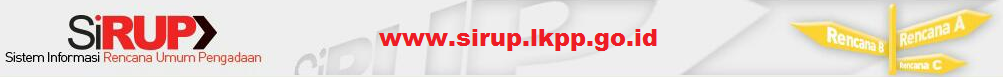 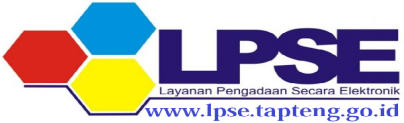 FORMULIR ISIAN DATA ADMIN RUPUSERNAME			:PASSWORD			:NAMA				:JABATAN			:NIP				:GOLONGAN			:ALAMAT			:NOMOR TELEPON		:EMAIL Aktif (@gmail.com)	: Pandan, Tanggal dan Bulan 2019(	Nama Admin	) 